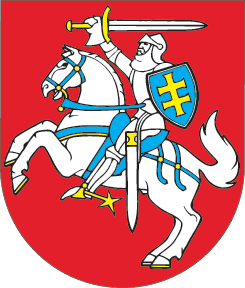 LIETUVOS RESPUBLIKOSAUTORIŲ TEISIŲ IR GRETUTINIŲ TEISIŲ ĮSTATYMO NR. VIII-1185 7230 IR 96 STRAIPSNIŲ PAKEITIMOĮSTATYMAS2018 m. gruodžio 11 d. Nr. XIII-1758Vilnius1 straipsnis. 7230 straipsnio pakeitimas1. Pakeisti 7230 straipsnio 5 dalį ir ją išdėstyti taip:„5. Komisija sudaroma dvejiems metams iš 7 narių. Komisijos nariais gali būti fiziniai asmenys, turintys teisinį arba kitą (socialinių ar humanitarinių mokslų) aukštąjį universitetinį išsilavinimą ir ne mažesnę kaip trejų metų profesinės, ekspertinės ar mokslinės veiklos patirtį autorių teisių ir gretutinių teisių srityje arba ne mažesnę kaip trejų metų civilinių ginčų taikinamojo tarpininkavimo (mediacijos) paslaugų teikimo patirtį.“2. Pakeisti 7230 straipsnio 6 dalį ir ją išdėstyti taip:„6. Komisija neturi juridinio asmens statuso. Komisijos nuostatus, sudėtį ir darbo reglamentą tvirtina, jos veiklos organizacinį ir techninį aptarnavimą atlieka Vyriausybės įgaliota institucija. Komisijos narių darbas Komisijoje apmokamas Lietuvos Respublikos valstybės ir savivaldybių įstaigų darbuotojų ir komisijų narių darbo apmokėjimo įstatymo nustatyta tvarka.“2 straipsnis. 96 straipsnio pakeitimasPakeisti 96 straipsnio 1 dalį ir ją išdėstyti taip:„1. Šio Įstatymo 95 straipsnio 1 dalyje nustatyta tvarka panaikinus nenustatytų teisių turėtojų kūrinio statusą, teisių turėtojai turi teisę gauti vienkartinę kompensaciją už buvusio nenustatytų teisių turėtojų kūrinio naudojimą šio Įstatymo 94 straipsnio 1 dalyje nustatytais būdais. Prašymus išmokėti šią kompensaciją teisių turėtojai pateikia Vyriausybės įgaliotai institucijai. Sprendimą dėl kompensacijos išmokėjimo ir jos dydžio Vyriausybės įgaliota institucija priima atsižvelgdama į kompensavimo už nenustatytų teisių turėtojų kūrinių naudojimą ekspertų komisijos (toliau – ekspertų komisija) rekomendacines išvadas. Vyriausybės įgaliotos institucijos sprendimas ir ekspertų komisijos išvados priimamos įvertinus konkretaus buvusio nenustatytų teisių turėtojų kūrinio nekomercines naudojimo sąlygas (kūrinio ar fonogramos viešą prieinamumą, naudojimo būdus, poreikį išsaugoti arba atgaminti prarastus, sunaikintus arba tapusius netinkamus naudoti egzempliorius, nenustatytų teisių turėtojų kūrinių naudotojo siekiamų viešojo intereso tikslų svarbą, galimą padarytą žalą teisių turėtojams). Ekspertų komisiją iš 7 narių – Lietuvos meno kūrėjų asociacijos, kolektyvinio administravimo organizacijų ir Vyriausybės įgaliotos institucijos atstovų – 2 metams sudaro ir jos nuostatus tvirtina Vyriausybės įgaliota institucija. Darbas ekspertų komisijoje apmokamas Lietuvos Respublikos valstybės ir savivaldybių įstaigų darbuotojų ir komisijų narių darbo apmokėjimo įstatymo nustatyta tvarka.“3 straipsnis. Įstatymo įsigaliojimas ir įgyvendinimas1. Šis įstatymas, išskyrus šio straipsnio 2 dalį, įsigalioja 2019 m. liepos 1 d.2. Lietuvos Respublikos Vyriausybė ar jos įgaliota institucija iki 2019 m. birželio 28 d. priima šio įstatymo įgyvendinamuosius teisės aktus.Skelbiu šį Lietuvos Respublikos Seimo priimtą įstatymą.Respublikos Prezidentė	Dalia Grybauskaitė